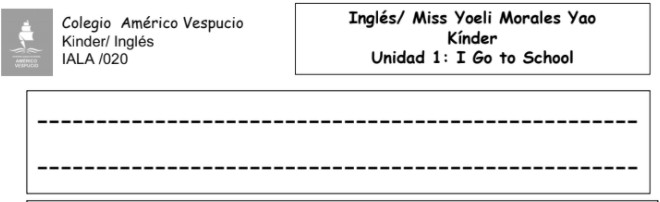 Para realizar las actividades, hay que aprender este vocabulario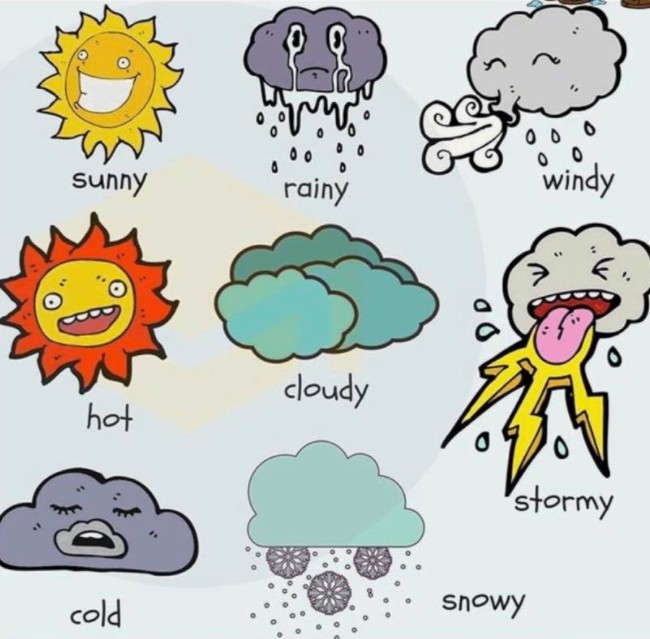 Traza las palabras              Sunny Cloudy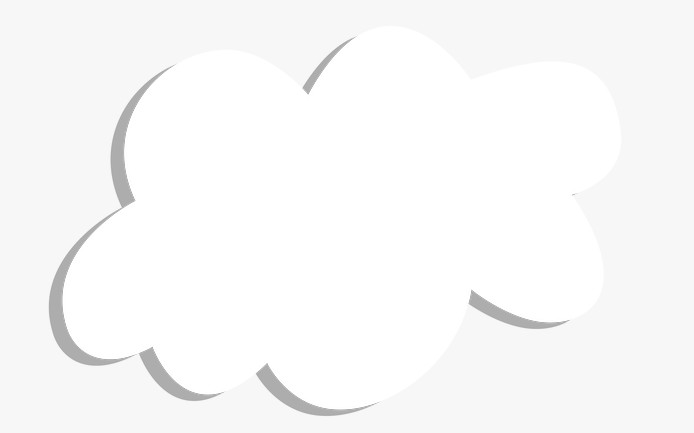 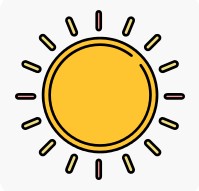   Partly cloudy Rainny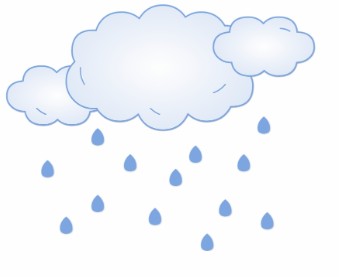 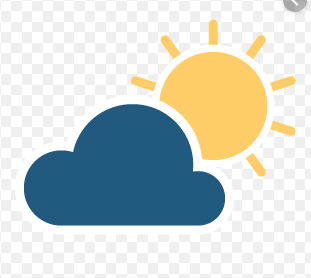 Con la ayuda de un adulto, lean y dibujen el clima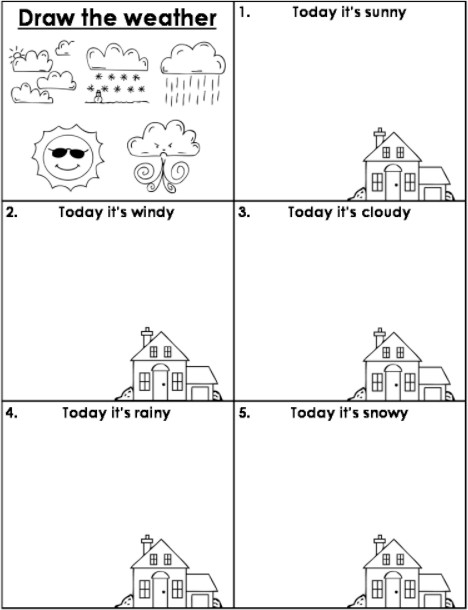 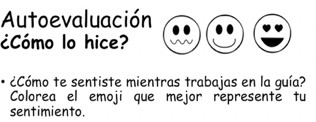 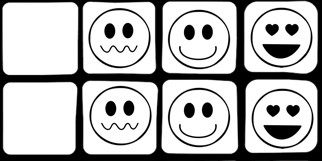 